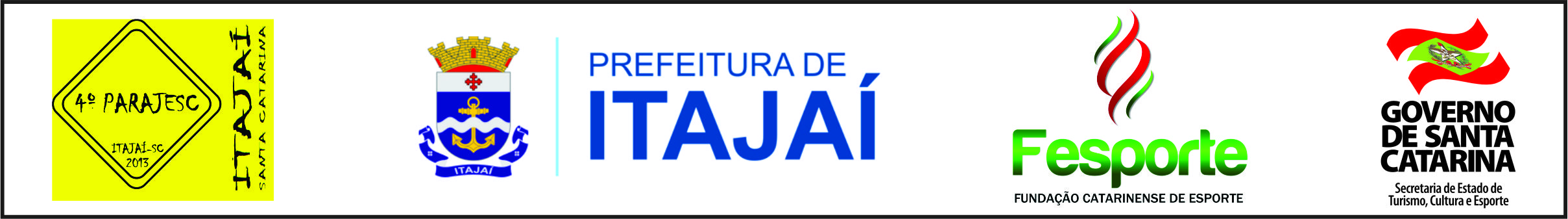 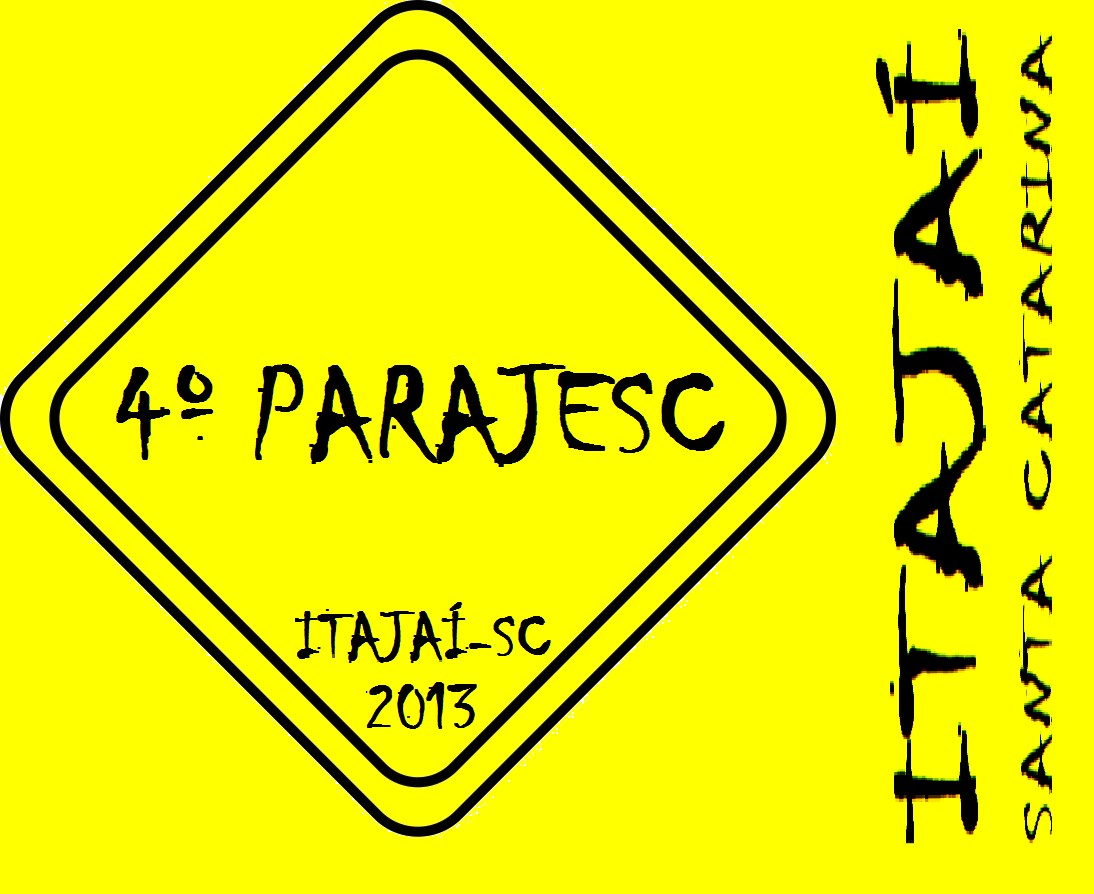 1 a 4 de agosto de 2013Todos os professores deverão passar na CCO da FESPORTE e retirar um formulário que deverá ser preenchido e entregue até o dia 03.08.2013. Não havendo a entrega deste, o atleta não será convocado para a fase nacional;A competição tem como previsão de encerramento o dia 4 (domingo) no almoço, onde será homologada a delegação que representará Santa Catarina na etapa nacional no mês de dezembro em São Paulo, portanto, solicitamos que todos fiquem para o encerramento;Todas as delegações deverão deixar seus alojamentos no domingo após o encerramento;Solicitamos o máximo de cuidado com as chaves, limpeza de banheiros e materiais no interior das salas de aula;O horário máximo de chegada às escolas durante o evento será 22 horas. Qualquer situação contrária ao horário será de responsabilidade dos professores;Serão fornecidos pela FESPORTE: café da manhã, almoço e jantar (exceto dia 04) para os inscritos na competição e para os motoristas das delegações participantes;O horário da alimentação deverá ser respeitado, conforme boletim informativo da coordenação;Se a sua equipe ou delegação não for fazer uma das refeições durante o evento deverá comunicar a CCO para que não haja desperdício de comida;Todo objeto ou talher que seja adaptado à necessidade do atleta deverá ser trazido pelo mesmo;A competição de atletismo ocorrerá na pista de atletismo de Itajaí (pista sintética); bocha, (Centreventos de Itajaí – marejada);Todo atleta deverá apresentar seu documento de identidade (RG) que será solicitado pelos coordenadores de modalidade no momento da competição, bem como os cartões de classificação funcional DA e DI;A medicação dos atletas é de responsabilidade do professor técnico ou acompanhante;Cada atleta deverá ter seu kit de higiene pessoal, roupas e calçado apropriado para a competição na qual está inscrito;Os números para a competição de atletismo serão fornecidos pela FESPORTE e deverá ser devolvido obrigatoriamente ao final da competição;NO DIA 04.AGOSTO.2013 - DOMINGOO Café da manhã será servido no CENTREVENTOS ITAJAI – Av.: Ministro Victor Konder, 303 (Beira Rio) – Centro6h30min as 09h30min100M | MASCULINO/PARAJESC 12-15 | FINAL | AUDITIVO300M | MASCULINO/PARAJESC 12-15 | VISUALSALTO EM DISTÂNCIA | MASCULINO/PARAJESC 12-15 | AUDITIVA100M | MASCULINOCLASSIFICAÇÃO FUNCIONAL: T33100M | MASCULINO/PARAJESC 12-15 | FÍSICOCLASSIFICAÇÃO FUNCIONAL: 36CLASSIFICAÇÃO FUNCIONAL: T37CLASSIFICAÇÃO FUNCIONAL: T38CLASSIFICAÇÃO FUNCIONAL: T46CLASSIFICAÇÃO FUNCIONAL: T54300 M | MASCULINO/PARAJESC 12-15 | FISICACLASSIFICAÇÃO FUNCIONAL: T36CLASSIFICAÇÃO FUNCIONAL: T37CLASSIFICAÇÃO FUNCIONAL: T46CLASSIFICAÇÃO FUNCIONAL: T38400M | MASCULINO/PARAJESC 16-19  | FISICACLASSIFICAÇÃO FUNCIONAL: T36CLASSIFICAÇÃO FUNCIONAL: T35CLASSIFICAÇÃO FUNCIONAL: T37CLASSIFICAÇÃO FUNCIONAL: T461.000M | MASCULINO/PARAJESC 12-15 | FISICOCLASSIFICAÇÃO FUNCIONAL: T36SALTO EM DISTÂNCIA | MASCULINO/PARAJESC 12-15 | FISICACLASSIFICAÇÃO FUNCIONAL: T37CLASSIFICAÇÃO FUNCIONAL: T44CLASSIFICAÇÃO FUNCIONAL: T42CLASSIFICAÇÃO FUNCIONAL: T46100M | MASCULINO/PARAJESC 12-15  | FINAL | INTELECTUAL300 M | MASCULINO/PARAJESC 12-15 | INTELECTUAL1.000M | MASCULINO/PARAJESC 12-15 | INTELECTUALARREMESSO DO PESO  | MASCULINO/PARAJESC 12-15 - INTELECTUALSALTO EM DISTÂNCIA | MASCULINO/PARAJESC 12-15 | INTELECTUAL100M | MASCULINO/PARAJESC 12-15 | VISUAL CLASSIFICAÇÃO FUNCIONAL: B1CLASSIFICAÇÃO FUNCIONAL: B2100 M | MASCULINO/PARAJESC 12-15 | VISUAL - AVULSOSALTO EM DISTANCIA | MASCULINO/PARAJESC 12-15 | VISUALCLASSIFICAÇÃO FUNCIONAL: B2100M | FEMININO/PARAJESC 12-15 | FINAL | AUDITIVOSALTO EM DISTÂNCIA | FEMININO/PARAJESC 12-15 | AUDITIVAPELOTA | FEMININO/PARAJESC 12-15 | AUDITIVACLASSIFICAÇÃO FUNCIONAL: T 35CLASSIFICAÇÃO FUNCIONAL: T 37CLASSIFICAÇÃO FUNCIONAL: T 46100M | FEMININO/PARAJESC 12-15 | FINAL | FISICACLASSIFICAÇÃO FUNCIONAL: T 54300 M | FEMININO/PARAJESC 12-15 | FISICACLASSIFICAÇÃO FUNCIONAL: T37CLASSIFICAÇÃO FUNCIONAL: T37CLASSIFICAÇÃO FUNCIONAL: ARREMESSO DO PESO  | FEMININO/PARAJESC 12-15 | FISICOCLASSIFICAÇÃO FUNCIONAL: F33CLASSIFICAÇÃO FUNCIONAL: F43CLASSIFICAÇÃO FUNCIONAL: F44SALTO EM DISTÂNCIA | FEMININO/PARAJESC 12-15 | FISICACLASSIFICAÇÃO FUNCIONAL:  F46PELOTA  | FEMININO/PARAJESC 12-15 | FISICACLASSIFICAÇÃO FUNCIONAL: F33CLASSIFICAÇÃO FUNCIONAL: F35CLASSIFICAÇÃO FUNCIONAL: F37CLASSIFICAÇÃO FUNCIONAL: F43CLASSIFICAÇÃO FUNCIONAL: F44CLASSIFICAÇÃO FUNCIONAL: F46100M | FEMININO/PARAJESC 12-15 | INTELECTUAL300 M | FEMININO/PARAJESC 12-15 | INTELECTUAL1.000M | FEMININO/PARAJESC 12-15 | INTELECTUALSALTO EM DISTÂNCIA | FEMININO/PARAJESC 16-19 | INTELECTUALARREMESSO DO PESO  | FEMININO/PARAJESC 12-15 - INTELECTUALSALTO EM DISTÂNCIA | FEMININO/PARAJESC 12-15 | INTELECTUAL100M | FEMININO/PARAJESC 12-15 | FINAL | VISUALCLASSIFICAÇÃO FUNCIONAL: B1CLASSIFICAÇÃO FUNCIONAL: B3AVULSOS300M | FEMININO/PARAJESC 12-15 | VISUALPELOTA | FEMININO/PARAJESC 12-15 | VISUALARREMESSO DO PESO | FEMININO/PARAJESC 16-19 | AUDITIVO100M | FEMININO/PARAJESC 16-19 | FINAL | FISICOCLASSIFICAÇÃO FUNCIONAL: 36CLASSIFICAÇÃO FUNCIONAL: T37CLASSIFICAÇÃO FUNCIONAL: 44CLASSIFICAÇÃO FUNCIONAL: 46CLASSIFICAÇÃO FUNCIONAL: 54ARREMESSO DO PESO  | FEMININO/PARAJESC 16-19 – FISICACLASSIFICAÇÃO FUNCIONAL: F33CLASSIFICAÇÃO FUNCIONAL: F37CLASSIFICAÇÃO FUNCIONAL: T44CLASSIFICAÇÃO FUNCIONAL: F46CLASSIFICAÇÃO FUNCIONAL: F55CLASSIFICAÇÃO FUNCIONAL: F56SALTO EM DISTÂNCIA | FEMININO/PARAJESC 16-19 | FISICACLASSIFICAÇÃO FUNCIONAL: F44CLASSIFICAÇÃO FUNCIONAL: F37SALTO EM DISTÂNCIA | FEMININO/PARAJESC 16-19 | VISUALCLASSIFICAÇÃO FUNCIONAL: B3100M | FEMININO/PARAJESC 16-19 | FINAL | INTELECTUAL1.500M | FEMININO/PARAJESC 16-19 | INTELECTUAL400M | FEMININO/PARAJESC 16-19 | INTELECTUALARREMESSO DO PESO | FEMININO/PARAJESC 16-19 | INTELECTUAL100M | FEMININO/PARAJESC 16-19 | VISUALCLASSIFICAÇÃO FUNCIONAL: B3400M | FEMININO/PARAJESC 16-19| VISUALCLASSIFICAÇÃO FUNCIONAL – B1CLASSIFICAÇÃO FUNCIONAL – B3ARREMESSO DO PESO  | FEMININO/PARAJESC 12-15 - VISUALCLASSIFICAÇÃO FUNCIONAL: B31.500M | FEMININO/PARAJESC 16-19 | VISUALCLASSIFICAÇÃO FUNCIONAL: B31.500M | MASCULINO/PARAJESC 16-19 | AUDITIVASALTO EM DISTÂNCIA | MASCULINO/PARAJESC 16-19 | AUDITIVAPELOTA | MASCULINO/PARAJESC 16-19 | AUDITIVO100M | MASCULINO/PARAJESC 16-19 | FÍSICACLASSIFICAÇÃO FUNCIONAL: T34CLASSIFICAÇÃO FUNCIONAL: T35CLASSIFICAÇÃO FUNCIONAL: T36CLASSIFICAÇÃO FUNCIONAL: T37CLASSIFICAÇÃO FUNCIONAL: T38CLASSIFICAÇÃO FUNCIONAL: T46ARREMESSO DO PESO  | MASCULINO/PARAJESC 16-19 |  FÍSICOCLASSIFICAÇÃO FUNCIONAL: F34CLASSIFICAÇÃO FUNCIONAL: F35CLASSIFICAÇÃO FUNCIONAL: F37CLASSIFICAÇÃO FUNCIONAL: F38CLASSIFICAÇÃO FUNCIONAL: F42 CLASSIFICAÇÃO FUNCIONAL: F44CLASSIFICAÇÃO FUNCIONAL: F46CLASSIFICAÇÃO FUNCIONAL: F571.500M | MASCULINO/PARAJESC 16-19 | FISICACLASSIFICAÇÃO FUNCIONAL: T46SALTO EM DISTÂNCIA | MASCULINO/PARAJESC 16-19 | FISICACLASSIFICAÇÃO FUNCIONAL: T36CLASSIFICAÇÃO FUNCIONAL: T37CLASSIFICAÇÃO FUNCIONAL: T38CLASSIFICAÇÃO FUNCIONAL: T42CLASSIFICAÇÃO FUNCIONAL: T44100M | MASCULINO/PARAJESC 16-19 | FINAL | INTELECTUALAVULSO1.500M | MASCULINO/PARAJESC 16-19 | INTELECTUALSALTO EM DISTÂNCIA | MASCULINO/PARAJESC 16-19 | INTELECTUAL100M | MASCULINO/PARAJESC 16-19 | VISUALCLASSIFICAÇÃO FUNCIONAL: B1CLASSIFICAÇÃO FUNCIONAL: B3CLASSIFICAÇÃO FUNCIONAL: B2400M | MASCULINO/PARAJESC 16-19 | VISUALCLASSIFICAÇÃO FUNCIONAL: B1CLASSIFICAÇÃO FUNCIONAL: B2CLASSIFICAÇÃO FUNCIONAL: B31.500M | FEMININO/PARAJESC 16-19 | VISUALCLASSIFICAÇÃO FUNCIONAL: B21.500M | MASCULINO/PARAJESC 16-19 | VISUALCLASSIFICAÇÃO FUNCIONAL: B3SALTO EM DISTANCIA | MASCULINO/PARAJESC 16-19 | VISUALCLASSIFICAÇÃO FUNCIONAL: B1CLASSIFICAÇÃO FUNCIONAL: B3ATLETISMOATLETISMODias 03 e 04/8LocalPISTA MUNICIPALEndereço Rua: Abraão João Francisco s/n (Av.Contorno Sul - aos fundos da Câmara de Vereadores) BOCHA PARALÍMPICABOCHA PARALÍMPICADias1 a 4/8LocalCENTREVENTOSEndereço Avenida Ministro Victor Konder, 303 (Beira Rio) - Centro ALOJAMENTOSDELEGAÇÃO - SDRENDEREÇOESCOLA DE EDUCAÇÃO BÁSICA NEREU RAMOSSÃO JOSÉ – 56Avenida Sete de Setembro, s/n° - Fazenda - Itajaí / SCTelefones: (47) 3348-1449ESCOLA DE EDUCAÇÃO BÁSICA NEREU RAMOSBLUMENAU – 40Avenida Sete de Setembro, s/n° - Fazenda - Itajaí / SCTelefones: (47) 3348-1449ESCOLA DE EDUCAÇÃO BÁSICA NEREU RAMOSRODEIO – 36Avenida Sete de Setembro, s/n° - Fazenda - Itajaí / SCTelefones: (47) 3348-1449ESCOLA DE EDUCAÇÃO BÁSICA NEREU RAMOSJOINVILLE - 47Avenida Sete de Setembro, s/n° - Fazenda - Itajaí / SCTelefones: (47) 3348-1449ESCOLA DE EDUCAÇÃO BÁSICA NEREU RAMOSTOTAL  179 PESSOASAvenida Sete de Setembro, s/n° - Fazenda - Itajaí / SCTelefones: (47) 3348-1449COLÉGIO ESTADUAL DEP NILTON KUCKERCHAPECÓ – 15Rua Alfredo Trompowski, 506 - Vila Operária - Itajaí / SCTelefones: (47) 3348-1677COLÉGIO ESTADUAL DEP NILTON KUCKERSEARA/ CONCORDIA – 19Rua Alfredo Trompowski, 506 - Vila Operária - Itajaí / SCTelefones: (47) 3348-1677COLÉGIO ESTADUAL DEP NILTON KUCKERCAÇADOR/CURITIBANOS - 37Rua Alfredo Trompowski, 506 - Vila Operária - Itajaí / SCTelefones: (47) 3348-1677COLÉGIO ESTADUAL DEP NILTON KUCKERMARAVILHA - 46Rua Alfredo Trompowski, 506 - Vila Operária - Itajaí / SCTelefones: (47) 3348-1677COLÉGIO ESTADUAL DEP NILTON KUCKERXANXERÊ/JOAÇABA - 15Rua Alfredo Trompowski, 506 - Vila Operária - Itajaí / SCTelefones: (47) 3348-1677COLÉGIO ESTADUAL DEP NILTON KUCKERLAGES - 40Rua Alfredo Trompowski, 506 - Vila Operária - Itajaí / SCTelefones: (47) 3348-1677COLÉGIO ESTADUAL DEP NILTON KUCKERQUILÔMBO - 33Rua Alfredo Trompowski, 506 - Vila Operária - Itajaí / SCTelefones: (47) 3348-1677COLÉGIO ESTADUAL DEP NILTON KUCKERSala dos motoristasRua Alfredo Trompowski, 506 - Vila Operária - Itajaí / SCTelefones: (47) 3348-1677COLÉGIO ESTADUAL DEP NILTON KUCKERTOTAL 205 PESSOASRua Alfredo Trompowski, 506 - Vila Operária - Itajaí / SCTelefones: (47) 3348-1677COLÉGIO ESTADUAL PROFESSOR HENRIQUE SILVA FONTESARARANGUÁ – 12Rua Doutor Pedro Rangel, 154 - São João - Itajaí / SCTelefones: (47) 3348-2493COLÉGIO ESTADUAL PROFESSOR HENRIQUE SILVA FONTESCRICIUMA – 26Rua Doutor Pedro Rangel, 154 - São João - Itajaí / SCTelefones: (47) 3348-2493COLÉGIO ESTADUAL PROFESSOR HENRIQUE SILVA FONTESDIONIZIO C./ S. M. OESTE – 29Rua Doutor Pedro Rangel, 154 - São João - Itajaí / SCTelefones: (47) 3348-2493COLÉGIO ESTADUAL PROFESSOR HENRIQUE SILVA FONTESMAFRA / JARAGUÁ – 20Rua Doutor Pedro Rangel, 154 - São João - Itajaí / SCTelefones: (47) 3348-2493COLÉGIO ESTADUAL PROFESSOR HENRIQUE SILVA FONTESRIO DO SUL / IBIRAMA – 17Rua Doutor Pedro Rangel, 154 - São João - Itajaí / SCTelefones: (47) 3348-2493COLÉGIO ESTADUAL PROFESSOR HENRIQUE SILVA FONTESBRAÇO DO NORTE - 26Rua Doutor Pedro Rangel, 154 - São João - Itajaí / SCTelefones: (47) 3348-2493COLÉGIO ESTADUAL PROFESSOR HENRIQUE SILVA FONTESSala  dos motoristasRua Doutor Pedro Rangel, 154 - São João - Itajaí / SCTelefones: (47) 3348-2493COLÉGIO ESTADUAL PROFESSOR HENRIQUE SILVA FONTESTOTAL  130 PESSOASRua Doutor Pedro Rangel, 154 - São João - Itajaí / SCTelefones: (47) 3348-2493ModalidadeDia 4DomingoATLETISMOAtividade: Competição Local: Pista de Atletismo de ItajaíHorário: das 8 às 12h BOCHAAtividade: CompetiçãoLocal: Centreventos ItajaíHorário: das 9 as 11h30GOALBALLAtividade: TreinoLocal: CentreventosHorário: das 9 às 12h CERIMONIAL DE ENCERRAMENTO – 04.08.2013 – DomingoCERIMONIAL DE ENCERRAMENTO – 04.08.2013 – DomingoCERIMONIAL DE ENCERRAMENTO – 04.08.2013 – DomingoLocal: Centro de EventosCerimonial: 14h00minFESPORTE - CCOLocal: CENTREVENTOS ITAJAI – Av.: Ministro Victor Konder, 303 (Beira Rio) - CentroHorário de funcionamento: 8 às 20 horasALIMENTAÇÃO DOS ATLETASLocal: CENTREVENTOS ITAJAI – Av.: Ministro Victor Konder, 303 (Beira Rio) - CentroCafé da manhã: 6h30min as 9 hAlmoço: 11h30min às 13h30min Janta: 18h30min  às  20h30min ModalidadeATLETISMO 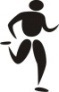 CLAS.ATLETAESCOLAMUNICIPIORESULTADO1ºWISLEY GOMES BAIAEBM ANTONIO RHODENBRAÇO DO NORTE15.02ºVALDENIR RIBEIRO DA SILVAMATEL DOLORUNCAPINZAL16.1CLAS.ATLETA ESCOLAMUNICIPIORESULTADO1ºEVERTON LEANDRO VENTURAEEB DOM ORLANDO DOTTICAÇADOR1:40.5CLAS.ATLETA ESCOLAMUNICIPIORESULTADO1WISLEY GOMES BAIAEBM ANTONIO RHODENBRAÇO DO NORTE3,562LEANDRO JACÓ SCHOULTENARABUTÃARABUTÃ2,86CLAS.ATLETAESCOLAMUNICIPIORESULTADO1ºJEFERSON CABRALEBM ADELAIDE STARKEBLUMENAU1:51.6CLAS.ATLETAESCOLAMUNICIPIORESULTADO1ºCARLOS RICARDO GESSNEREM SÃO ROQUETIMBÓ16.62ºLUCAS GABRIEL SOUZAANITA GARIBALDIBLUMENAU21.43ºDAYMON MOROLIEM CECILIA MEIRELESXAXIM27.1CLAS.ATLETAESCOLAMUNICIPIORESULTADO1ºMARCOS HENRIQUE EVARISTOEM PROF. ORESTES GUIMARAESJOINVILLE16.52ºMARLON MIGUEL FRIEDELEBM AMADEU DA LUZPOMERODE17.73ºLUCAS NOBREGA DA SILVAEEB PROF. ANTONIA ALPAIDESJOINVILLE18.24ºLEO MATEUS DOS SANTOSCAESP JARAGUÁ DO SULJARAGUÁ DO SUL19.905ºJONAS DE LIMA VICTORCE MUNDO INFANTILMARAVILHA26.6CLAS.ATLETAESCOLAMUNICIPIORESULTADO1ºSIDNEI MAICON FERNANDES PIRESEEB DANTE MOSCONICAÇADOR17.20CLAS.ATLETAESCOLAMUNICIPIORESULTADO1ºLUCAS FARIA SILVEIRAESTIMOARTESÃO JOSÉ13.8CLAS.ATLETAESCOLAMUNICIPIORESULTADO1ºSAMUEL DA SILVAEM AMADOR AGUIARJOINVILLE29.9CLAS.ATLETA ESCOLAMUNICIPIORESULTADO1ºCARLOS RICARDO GESSNEREM SÃO ROQUETIMBÓ1:01.7CLAS.ATLETA ESCOLAMUNICIPIORESULTADO1ºLUCAS NOBREGA DA SILVAEEB PROF ª ANTONIA ALPAIDESJOINVILLE1:17.72ºLEO MATEUS DOS SANTOSCAESP JARAGUÁ DO SULJARAGUA DO SUL1:21.23ºMARCOS EVARISTOJOINVILLEJOINVILLE1:31.0CLAS.ATLETA ESCOLAMUNICIPIORESULTADO1ºLUCAS F. DA SILVEIRASÃO JOSESÃO JOSÉ48.72ºPAULO M GONÇALVES FONSECAITAPOÁITAPOÁ1:01.2CLAS.ATLETA ESCOLAMUNICIPIORESULTADO1ºSIDNEI M. F. PIRESCAÇADORCAÇADOR58.5CLAS.ATLETA ESCOLAMUNICIPIORESULTADO1ºGREIKE PERESEEB RAULINO HORNINDAIAL1:19.02ºAGNALDO JACOB JUNIOREEB PROF. ANTÔNIAJOINVILLE1:22.13ºBRUNO BENVENUTEFELEJJOINVILLE1:44.9CLAS.ATLETA ESCOLAMUNICIPIORESULTADO1ºBRUNO LUDVIG HOFFMANNFCEESÃO JOSÉ1:48.8CLAS.ATLETA ESCOLAMUNICIPIORESULTADO1ºCANDEROI CHANANDUA DA CONCEIÇÃOFELEJJOINVILLE1:12.62ºANDERSON DA ROSAEEB CONEGO GESINGBRAÇO DO NORTE1:17.73ºGIOVANI ZENEREEEB SANTA TEREZINHAMARAVILHA1:38.7CLAS.ATLETA ESCOLAMUNICIPIORESULTADO1ºJADIEL OURIQUES DA CONCEIÇÃOCEJAGUARAMIRIM57.7CLAS.ATLETA ESCOLAMUNICIPIORESULTADO1ºCARLOS RICARDO GESSNEREM SÃO ROQUETIMBÓ4:50.4CLAS.ATLETA ESCOLAMUNICIPIORESULTADO1ºMATEUS DE MEIRA MATOSEBM ANTONIO RHODENBRAÇO DO NORTE2,982ºMARCOS HENRIQUE EVARISTOEM PROF. ORESTES GUIMARÃESJOINVILLE2,473ºLUCAS NOBREGA DA SILVAEEB PROF ª ANTONIA ALPAIDESJOINVILLE1,13CLAS.ATLETA ESCOLAMUNICIPIORESULTADO1ºALAN CARVALHO DA MOTAEMEB NOSSA SENHORA DA PENHALAGES2,14CLAS.ATLETA ESCOLAMUNICIPIORESULTADO1ºMATHEUS EVALDO LUCKMANNEEB GEN.  J. PINTO SOMBRALAGES2,35CLAS.ATLETA ESCOLAMUNICIPIORESULTADO1ºLUCAS FARIA SILVEIRAESTIMOARTESÃO JOSE4,442ºPAULO HENRIQUE GONÇALVESEEB NEREU RAMOSITAPOA3,25CLAS.ATLETAESCOLAMUNICIPIORESULTADO1ºMICHAEL DOUGLAS OLIVEIRAAPAE CURITIBANOSCURITIBANOS15.12ºADRIANO VOIGTAPAE RIO DO SULRIO DO SUL15.23ºDOUGLAS GONÇALVES ROMUALDOCAESP JARAGUÁ DO SULJARAGUÁ DO SUL15.44ºJONATHAN MUNIZ PROENÇAEE HUGO M. SULZBACHCURITIBANOS16.05ºJULIANO BORTOLANZACE MUNDO INFANTILMARAVILHA16.26ºMATEUS PADILHAEEB CLAUDINO CRESTANIPALMA SOLA16.97ºJONAS GIACOMOSSIAPAE RIO DO SULRIO DO SUL17.18ºMARLON FERREIRAEEB LUIZA SANTINCHAPECÓ17.29ºCLEDERSON ZANCANARO STEFFENSEEB PROF. JUR.  MILANEZQUILOMBO18.010ºWILLIAM PADILHAEEF JUSCELINO K. DE OLIVEIRAMARAVILHA18.111ºGUSTAVO J. WALCHOLZEBM AMADEU DA LUZPOMERODE18.212ºMICHEL PAULETTIEEB CLAUDINO CRESTANIPALMA SOLA18.413ºNATANAEL KOGECAESP JARAGUÁ DO SULJARAGUA DO SUL19.014ºDOUGLAS JONAIR GASSEEB CLAUDINO CRESTANISOLA19.215ºGABRIEL NONNENMACHERCAESP JARAGUÁ DO SULJARAGUÁ DO SUL20.216ºPABLO HENRIQUE DUARTECEM INTERATIVOSÃO JOSE20.617ºELISEU PEREIRAAPAE RIO DO SULRIO SO SUL20.6718ºDENILSON SANTOS BANDEIRAEEB PROF. JUREMA MILANEZQUILOMBO22.419ºSAMUEL MARQUESEEB SANTA TEREZINHAMARAVILHA22.7CLAS.ATLETA ESCOLAMUNICIPIORESULTADO1ºDOUGLAS GONÇALVES ROMUALDOCAESPJARAGUA DO SUL1:01.12ºJULIANO BORTOLANZACE MUNDO INFANTILMARAVILHA1:03.53ºALEX JUNIOR SCHAEFFEREEB CLAUDINO CRESTANIPALMA SOLA1:04.74ºJONATHAN M. PROENÇAEE HUGO SULZBACHCURITIBANOS1:05.25ºWILLIAN PADILHAEEF JUSCELINO K. OLIVEIRAMARAVILHA1:06.56ºEGON CONCEIÇÃO SEIBERTAPAEPOMERODE1:07.37ºMICHEL PAULETTIEEB CLAUDINO CRESTANIPALMA SOLA1:08.18ºGUSTAVO JULIANO WACHOLZAMADEU LUZPOMERODE1:11.49ºDOUGLAS JONAIR GASSEEB CLAUDINO CRESTANIPALMA SOLA1:15.210ºGABRIEL NOWENMACHERCEASPJARAGUA DO SUL1:17.311ºDENILSON DOS SANTOS BANDEIRAEEB PROF. JUREMA SAVI MILANEZQUILOMBO1:18.612ºELISEU PEREIRAAPAERIO DO SUL1:27.713ºJAIRO DOUGLAS SOARES VARGASEE PAULO FREIREQUILOMBO1:33.914ºNATANAEL KOGECAESPJARAGUA DO SUL2:17.215ºMICHAEL D. F. OLIVEIRAEE HUGO SULZBACHCURITIBANOS49.516ºCLAUDINEI SCHNEIDEREEB SANTA TEREZINHAMARAVILHA52.217ºADRIANO VOIGTAPAE RIO DO SULRIO DO SUL54.818ºMAURO VIEIRA S. JUNIORAPAE RIO DO SULRIO DO SUL55.519ºDARLAN SIQUEIRAEEE PAULO FREIREQUILOMBO56.520ºJOEL MARCOS MACHOSKIEEB CLAUDINO CRESTANIPALMA SOLA57.1CLAS.ATLETA ESCOLAMUNICIPIORESULTADO1ºCLAUDINEI SCHNEIDEREEB SANTA TEREZINHAMARAVILHA3:48.52ºMAURO V. DA SILVA JUNIORAPAE RIO DO SULRIO DO SUL4:00.63ºALEX JUNIOR S.EEB CLAUDINO CRESTANIPALMA SOLA4:10.24ºCLEDERSON ZANCANARO STEFFENSEEB PROF. JUREMA SAVI MILANEZQUILOMBO4:19.8CLAS.ATLETA ESCOLAMUNICIPIORESULTADO1ºJAIRO DOUGLAS SOARESEEE PAULO FREIREQUILOMBO5,872ºJOÃO MANFRINIEM MAURICIO GERMERTIMBÓ5,793ºDARLAN SIQUEIRAEEE PAULO FREIREQUILOMBO5,644ºADRIANO VOIGTAPAE RIO DO SULRIO DO SUL5,635ºSAMUEL MARQUESEEB SANTA TEREZINHAMARAVILHA5,096ºJONAS GIACOMOSSIAPAE RIO DO SULRIO DO SUL4,997ºMATEUS PADILHAEEB CLAUDINO CRESTANIPALMA SOLA4,91CLAS.ATLETA ESCOLAMUNICIPIORESULTADO1ºMAURO V. DA SILVA JRAPAERIO DO SUL4,242ºJOEL MARCOS MACHOSKEEB CLAUDINO CRESTANIPALMA SOLA3,553ºCLAUDINEI SCHNEIDEREEB SANTA TEREZINHAMARAVILHA3,374ºDOUGLAS GONÇALVES ROMUALDOCAESP JARAGUÁ DO SULJARAGUA DO SUL3,335ºEGON CONCEIÇÃO SIEBERTCAESP EGON KUHNPOMERODE3,156ºLUIS GABRIEL PEYERLAPAE RIO DO SULRIO DO SUL3,097ºALEX JUNIOR SCHAEFFEREEB CLAUDINO CRESTANIPALMA SOLA2,948ºMATEUS PADILHAEEB CLAUDINO CRESTANIPALMA SOLA2,799ºWILLIAM PADILHAEEF JUSCELINO K. DE OLIVEIRAMARAVILHA2,5710ºJHON ELITO DOS SANTOSAPAE INDAIALINDAIAL2,4611ºGUILHERME OLIVEIRAAPAE INDAIALINDAIAL2,0512ºMARLON FERREIRAEEB LUIZA SANTINCHAPECÓ1,15CLAS.ATLETAESCOLAMUNICIPIORESULTADO1ºANASTACIO JOÃO PEREIRAEEB PROF. ELVIRA FARIA PASSOSSÃO JOÃO19.92ºEVERTON LEANDRO VENTURAEEB. SOM ORLANDO DOTTICAÇADOR23.8CLAS.ATLETAESCOLAMUNICIPIORESULTADO1ºTHIAGO FILIPI BROCKVELD COSTAEM VAL. JOÃO DA ROCHACAÇADOR23.4CLAS.ATLETA ESCOLAMUNICIPIORESULTADO1ºGABRIEL NAIRON WILSKEEEB. ARABUTÃARABUTÃ16.62ºJONATHAN FRANCISCO ROMAOEM PROF ADA SILVEIRAJOINVILLE18.7CLAS.ATLETA ESCOLAMUNICIPIORESULTADO1ºTHIAGO FILIPI BROCKVELD COSTAEM VALENTIM JOÃO DA ROCHAJOINVILLE1,63ModalidadeATLETISMO CLAS.ATLETAESCOLAMUNICIPIORESULTADO1ºNATALHA V. DE FARIAN.S. CONCEIÇÃOSÃO JOSÉ18.52ºANA PAULA SIQUEIRAN.S. CONCEIÇÃOSÃO JOSÉ19.43ºBRUNA IARA WEILEREBM ALMIRANTE BARROSOPOMERODE20.5CLAS.ATLETA ESCOLAMUNICIPIORESULTADO1ºNATHALIA V. DE FARIANOSSA S. DA CONCEIÇÃOSÃO JOSÉ2,482ºANA PAULA SIQUEIRANOSSA S. DA CONCEIÇÃOSÃO JOSÉ1,603ºBRUNA IARA WEILEREBM ALMIRANTE BARROSOPOMERODE1,53CLAS.ATLETA ESCOLAMUNICIPIORESULTADO1ºBRUNA IARA WEILEREBM ALMIRANTE BARROSOPOMERODE17,992ºNATHALIA DE FARIACEM INTERATIVO FLORESTASÃO JOSÉ13,093ºANA PAULA SIQUEIRAEEB NOSSA S. CONCEIÇAOSÃO JOSE12,19CLAS.ATLETAESCOLAMUNICIPIORESULTADO1ºEMANUELLY KEYLA REMOALDOEEB RUBENS DE ARRUDA RAMOSLAGES23.32ºMARIA EDUARDA PEREIRA DA SILVAEEB SÃO JUDAS TADEULAGES32.4CLAS.ATLETAESCOLAMUNICIPIORESULTADO1ºSUELEN MARCHESKI DE OLIVEIRACEM VEREADOR SANTABALN. CAMBORIU14.9CLAS.ATLETAESCOLAMUNICIPIORESULTADO1ºAMANDA IMMICHEEB NOSSA S. DA SALETEMARAVILHA20.0CLAS.ATLETAESCOLAMUNICIPIORESULTADO1ºANA ALICE DE ARRUDA COSTAEEB GODOLFIN N. DE SOUZALAGES38.5CLAS.ATLETA ESCOLAMUNICIPIORESULTADO1ºSUELEN M. DE OLIVEIRACEM VER. SANTABAL. CAMBORIÚ56.0CLAS.ATLETA ESCOLAMUNICIPIORESULTADO1ºEMANUELLY KEYLA REMOALDOEEB RUBENS DE ARRUDA RAMOSLAGES1:32.3CLAS.ATLETA ESCOLAMUNICIPIORESULTADO1ºMARIA EDUARDA PEREIRA DA SILVAEEB SÃO JUDAS TADEULAGES2:06.6CLAS.ATLETA ESCOLAMUNICIPIORESULTADO1ºJENIFER S. LEITEEE CAMINHO ALTERNATIVOS. M. DO OESTE0,88CLAS.ATLETA ESCOLAMUNICIPIORESULTADO1ºANA ALICE DE ARRUDA COSTAEEB GODOLFIN NUNES DE SOUSALAGES4,80CLAS.ATLETA ESCOLAMUNICIPIORESULTADO1ºELIZANDRA CONSTANTINOEEB CLAUDINO CRESTANIPALMA SOLA3,46CLAS.ATLETA ESCOLAMUNICIPIORESULTADO1ºAMANDA IMMICHEEB NOSSA SENHORA DA SALETEMARAVILHA2,43CLAS.ATLETA ESCOLAMUNICIPIORESULTADO1ºJHENIFER A. LEITEEE CAMINHO ALTERNATIVOSÃO MIGUEL2,81CLAS.ATLETA ESCOLAMUNICIPIORESULTADO1ºEMANUELLY KEYLA REMOALDOEEB R. ARRUDA RAMOSLAGES9,362ºMARIA EDUARDA PEREIRA DA SILVAEEB SÃO JUDAS TADEULAGES5,77CLASATLETA ESCOLAMUNICIPIORESULTADO1ºSUELEN MARCHESKI DE OLIVEIRACEM VEREADOR SANTABALN. CAMBORIU11,71CLAS.ATLETA ESCOLAMUNICIPIORESULTADO1ºANA ALICE DE ARRUDA COSTAEEB GODOLFIN N. DE SOUSALAGES15,51CLAS.ATLETA ESCOLAMUNICIPIORESULTADO1ºELIZANDRA CONSTANTINOEEB CLAUDINO CRESTANIPALMA SOLA15,94CLAS.ATLETA ESCOLAMUNICIPIORESULTADO1ºAMANDA IMMICHEEB NOSSA S. DA SALETEMARAVILHA26,25CLAS.ATLETAESCOLAMUNICIPIORESULTADO1ºGEIZA PATRICIO LIMAEBM PROF. ANTONIO RHODENBRAÇO DO NORTE15.22ºLIANDRA ANTHEKEVISAPAE RIO DO SULRIO DO SUL16.93ºTALIA DAL SANTO TRINDADEEEB PROF. JUR. SAVI MILANEZQUILOMBO17.24ºLARISSA DE LIMAEEB LUIZA SANTINCHAPECÓ17.35ºGABRIELI WEBERCE MUNDO INFANTILMARAVILHA18.96ºJESSICA BIANCA EBLEEEBM CURT BRANDESPOMERODE22.17ºJANE BEHNKEEBM AMADEU DA LUZPOMERODE22.6CLAS.ATLETA ESCOLAMUNICIPIORESULTADO1ºELIZA FERNANDES CAPITANIEB ARABUTÃARABUTÃ1:05.02ºALICE FERNANDES CAPITANIEB ARABUTÃARABUTÃ1:11.33ºCIBELE RODRIGUESAPAE RIO DO SULRIO DO SUL1:14.44ºLUANA JULIA H. CARVALHOAPAE RIO DO SULRIO DO SUL1:26.95ºNEUSA FERNANDES CAPITANIEB ARABUTÃARABUTÃ1:32.56ºEDUARDA MACHADO SILVAAPAE RIO DO SULRIO DO SUL1:40.87ºJESSICA BIANCA EBLEEEBM CURT BRANDESPOMERODE1:53.5CLAS.ATLETA ESCOLAMUNICIPIORESULTADO1ºHECHIELLEY JESUS DE FREITASEBM PROF ANT. RHODENB. DO NORTE4:36.72ºLIANDRA ANTHOKEVEISAPAERIO DO SUL5:20.73ºCIBELE RODRIGUESAPAE RIO DO SULRIO DO SUL5:59.2ABLUANA JULIA HASTEL CARVALHOAPAE RIO DO SULRIO DO SULABCLAS.ATLETA ESCOLAMUNICIPIORESULTADO1ºIVONETE PADILHA JABOWSKIEEE PAULO FREIREQUILOMBO3,462ºJUCELIA ESPINDOLA CARLOSEEB JOÃO SANTOS AREÃOSTA ROSA DO SUL3,423ºMARCIA DOS SANTOSEEE PAULO FREIREQUILOMBO2,914ºBRUNA DE JESUS DE OLIVEIRAAPAE TURVOTURVO2,855ºANA CLAUDIA ROSA MOREIRAAPAECRICIUMA2,056ºDEIZIANE CRUZ DA SILVAEEB SANTOS ANJOSRIO DAS ANTAS1,38CLAS.ATLETA ESCOLAMUNICIPIORESULTADO1ºGEIZA PATRICIO LIMAEBM PROF. ANT. RHODENBRAÇO DO NORTE6,332ºBRUNA MALHSTOOTEEB MAURICIO G. TIMBÓ5,883ºBETANIA MALHSTOOTEEB MAURICIO G. TIMBÓ4,444ºRAFAELA TIDRESEEB SAVIO SANTOSCAPINZAL4,035ºGABRIELI WEBERCE MUNDO INFANTILMARAVILHA4,026ºLUANA JULIA HASTEL CARVALHOAPAE RIO DO SULRIO DO SUL3,697ºJANE BEHNKEEBM AMADEU DA LUZPOMERODE2,998ºPAOLA POSANSKIEEB JOÃO WIDEMANNBLUMENAU2,909ºLIANDRA ANTHEKEVISAPAE RIO DO SULRIO DO SUL1,49CLAS.ATLETA ESCOLAMUNICIPIORESULTADO1ºHECHILLEY JESUS DE FREITASEBM PROF. ANTONIO RHODENBRAÇO DO NORTE2,842ºLARISSA DE LIMAEEB LUIZA SANTINCHAPECÓ2,783ºELIZA FERNANDES CAPITANIEEB ARABUTÃARABUTÃ2,394ºALICE FERNANDES CAPITANIEEB ARABUTÃARABUTÃ2,235ºCIBELE RODRIGUESAPAE RIO DO SULRIO DO SUL2,146ºNEUSA FERNANDES CAPITANIEEB. ARABUTÃARABUTÃ1,507ºEDUARDA MACHADO DA SILVAAPAERIO DO SUL1,478ºJESSICA BIANCA EBLEEEBM CURT BRANDESPOMERODE1,43CLAS.ATLETAESCOLAMUNICIPIORESULTADO1ºANA PAULA RUCKSEEB OLAVO CECCO RIGONCONCÓRDIA17.6CLAS.ATLETAESCOLAMUNICIPIORESULTADO1ºLARISSA DE SOUSA DE LIMAEMEB FREI BERNARDINOLAGES16.62ºGEOVANA APARECIDA CHAVES PADILHAEEB JORGE AUGUSTO NEVES VIEIRALAGES16.83ºSHEILA APARECIDA DE NEGREDOEMEB PROF. BELIZÁRIO RODRIGUESLAGES17.0CLAS.ATLETAESCOLAMUNICIPIORESULTADO1ºANA CLAUDIA R. MOREIRAEE CAMINHO DA LUZCRICIÚMA16.32ºJESSICA SCHMIDTEE HUGO M. SULZBACHHCURITIBANOS17.63ºEDUARDA PRISCILAEE HUGO M. SULZBACHHCURITIBANOS21.04ºANA CLAUDIA TRAPPAPAEINDAIAL21.7CLAS.ATLETA ESCOLAMUNICIPIORESULTADO1ºLARISSA DE SOUZA LIMAEMEB FREI BERNARDINOLAGES59.82ºSHEILA APARECIDA DE NEGREDOEMEB PROF. BELIZARIO RODRIGUESLAGES1:02.5CLAS.ATLETA ESCOLAMUNICIPIORESULTADO1ºSHEILA APARECIDA DE NEGREDOEMEB PROF. BELIZARIO RODRIGUESLAGES13.562ºLARISSA DE SOUZA LIMAEMEB FREI BERNARDINOLAGES11.15CLAS.ATLETA ESCOLAMUNICIPIORESULTADO1ºLUCIANA AP. HELLEREEB MATER DOLORUMCAPINZAL5,05CLAS.ATLETAESCOLAMUNICIPIORESULTADO1ºCRISTIANE JANAÍNA DA COSTAEEB CUSTÓDIO DE CAMPOSXAXIM23.0CLAS.ATLETAESCOLAMUNICIPIORESULTADO1ºPAULINA PEREIRA DA SILVAEEB MARIA DA GLORIA PEREIRAB. CAMBORIÚ16.22ºSUELEN BARCELOS MONTEIROFCEESÃO JOSÉ37.5CLAS.ATLETAESCOLAMUNICIPIORESULTADO1ºLARISSA DA COSTAEEB NOSSA SENHORA DA SALETEMARIVILHA25.4CLAS.ATLETAESCOLAMUNICIPIORESULTADO1ºSUZANA NAHIRNEISENAIBLUMENAU14.9CLAS.ATLETAESCOLAMUNICIPIORESULTADO1ºGABRIELE CRISTINA V. DOS SANTOSEEB RAIMUNDO CORREIASEARA55.8CLAS.ATLETA ESCOLAMUNICIPIORESULTADO1ºFRANCIELA ABECKCE MONTEIRO LOBATOMARAVILHA1,76CLAS.ATLETA ESCOLAMUNICIPIORESULTADO1ºPAULINA PEREIRA DA SILVAEEB MARIA DA GLÓRIA PEREIRAB.. CAMBORIU6,402ºTÁSSIA ROBERTA DA SILVAEBM PROF. ANTONIO RHODENB. DO NORTE3,49CLAS.ATLETA ESCOLAMUNICIPIORESULTADO1ºDAYSE PEREIRA AUGUSTINHOEEB SÃO LUDGEROSÃO LUDGERO6,452ºLARISSA DA COSTAEEB NOSSA SENHORA DA SALETEMARAVILHA5,22CLAS.ATLETA ESCOLAMUNICIPIORESULTADO1ºSUZANA NAHIRNEISENAIBLUMENAU6,63CLAS.ATLETA ESCOLAMUNICIPIORESULTADO1ºKEROLINE SELMANEEB CONEGO GESINGERB. DO NORTE1,52CLAS.ATLETA ESCOLAMUNICIPIORESULTADO1ºGABRIELE CRISTINA VASCONCELOS DOS SANTOSEEB RAIMUNDO CORREIASEARA2,09CLAS.ATLETA ESCOLAMUNICIPIORESULTADO1ºDAYSE PEREIRA AUGUSTINHOEEB SÃO LUDGEROSÃO LUDGERO1,72CLAS.ATLETA ESCOLAMUNICIPIORESULTADO1ºTÁSSIA ROBERTA DA SILVAEBM PROF. ANTONIO RHODENB. DO NORTE1,15CLAS.ATLETA ESCOLAMUNICIPIORESULTADO1ºSARAH MARIA ARAUJONAGIB ZATTARJOINVILLE3,82CLAS.ATLETAESCOLAMUNICIPIORESULTADO1ºJUCELIA ESPINDOLA CARLOSEEB JOÃO SANTOS AREÃOSANTRA ROSA DO SUL15.42ºVIVIANE SANTOS MOURAAPAE CAÇADORCAÇADOR15.73ºMARCIA DOS SANTOSEEE PAULO FREIREQUILOMBO16.04ºBRUNA DE JESUS DE OLIVEIRAAPAE TURVOTURVO16.25ºVALESCA ARCENO DA SILVAEBM ADELAIDE STARKEBLUMENAU17.76ºJESSICA DE FÁTIMA M. DA SILVAEM IZIDORO MARINLAGES18.37ºCIBELE RODRIGUESAPAERIO DO SUL18.58ºPALOMA APARECIDA DE ALMEIDAFCEESÃO JOSÉ19.49ºDEIZIANE CRUZ DA SILVAEEB SANTOS ANJOSRIO DAS ANTAS21.010ºRAFAELA TIDNE FERREIRAEEB PROF. SILVIO SANTOSOURO21.811ºFERNANDA VOIGTSESI ESCOLABLUMENAU22.412ºPAMELA APARECIDA DE ALMEIDAFCEESÃO JOSÉ22.413ºDANIELA CRISTINA FELIXAPAE RIO DO SULRIO DO SUL25.6CLAS.ATLETA ESCOLAMUNICIPIORESULTADO1ºIVONETE PADILHA JABOWSKIEEE PAULO FREIREQUILOMBO7:30.1CLAS.ATLETA ESCOLAMUNICIPIORESULTADO1ºJUCELIA ESPINDOLA CARLOSEEB JOÃO SANTOS AREÃOSANTA ROSA SUL1:21.62ºBRUNA DE JESUS DE OLIVEIRAAPAE TURVOTURVO1:25.63ºJESSICA SCHMIDTEE HUGO SULZBACHCURITIBANOS1:29.84ºMARCIA DOS SANTOSEE PAULO FREIREQUILOMBO1:30.15ºVIVIANE DOS SANTOSAPAECAÇADOR1:40.26ºJAQUELINE DOS SANTOSEEE PAULO FREIREQUILOMBO1:40.67ºPALOMA A. ALMEIDAFCEESÃO JOSÉ1:48.48ºEDUARDA P. DOS SANTOSEE HUGO SULZBACHCURITIBANOS2:00.99ºDANIELA CRISTINA FELIXAPAE RIO DO SULRIO DO SUL2:35.0CLAS.ATLETA ESCOLAMUNICIPIORESULTADO1ºVALESCA ARCENO DA SILVAEBM ADELAIDE STARKEBLUMENAU4,852ºJAQUELINE DOS SANTOSEEE PAULO FREIREQUILOMBO4,723ºANA CLÁUDIA TRAPPAPAE INDAIALBLUMENAU3,214ºKAMILA LAIS SIEVES SCHMAIDASESI ESCOLABLUMENAU3,13CLAS.ATLETAESCOLAMUNICIPIORESULTADO1ºSARAH MARIA ARAUJOEEM DEP. NAGIB ZATTARJOINVILLE14.92ªBRUNA APARECIDA DE O. LEMOSEEB JORGE AUGUSTO NEVES VIEIRALAGES15.6CLAS.ATLETA ESCOLAMUNICIPIORESULTADO1ºANA PAULA RUEVACONCORDIA1:43.0CLAS.ATLETA ESCOLAMUNICIPIORESULTADO1ºBRUNA AP. DE OLIVEIRA LEMOSEEB JORGE AUGUSTO NEVES VIEIRALAGES1:12.62ºSARAH MARIA ARAÚJOEEM DEPUTADO NAGIB ZATTARJOINVILLE1:14.23ºMARIANGELA GUERINI FALABRETTIEEB ARABUTÃARABUTÃ2:19.6CLAS.ATLETA ESCOLAMUNICIPIORESULTADO1ºMARIANGELA GUERINI FALABRETTIEEB ARABUTÃARABUTÃ4,65CLAS.ATLETA ESCOLAMUNICIPIORESULTADO1ºBRUNA APARECIDA DE O. LEMOSEEB JORGE AUGUSTO NEVES VIEIRALAGES5:37.8CLAS.ATLETA ESCOLAMUNICIPIORESULTADO1ºLEONARDO DA SILVAEEB DRUZIANA SARTORICHAPECÓ5:40.3CLAS.ATLETA ESCOLAMUNICIPIORESULTADO1ºLEONARDO DA SILVAEEB DRUZIANA SARTORICHAPECÓ4,102ºVAGNER ROBERTO KESCHENSKIARABUTÃARABUTÃ2,90CLAS.ATLETA ESCOLAMUNICIPIORESULTADO1ºLEONARDO DA SILVAEEB DRUZIANA SARTORICHAPECÓ46,702ºVAGNER ROBERTO KESCHENSKIEEB. ARABUTÃARABUTÃ39,35CLAS.ATLETAESCOLAMUNICIPIORESULTADO1ºGABRIEL BENKENDORFFELEJJOINVILLE1:38.9CLAS.ATLETAESCOLAMUNICIPIORESULTADO1ºJIAN SOLIVOEEB NOSSA SENHORA DA SALETEMARAVILHA18.82ºBRUNO LUDVIG HOFFMANNFCEEJOINVILLE19.5CLAS.ATLETAESCOLAMUNICIPIORESULTADO1ºGREIKE PERESEEB RAULINO HORNINDAIAL14.52ºBRUNO BENVENUTEFELEJJOINVILLE17.9CLAS.ATLETAESCOLAMUNICIPIORESULTADO1ºJULIO CESAR B. RAMALHOEEB SANTOS DUMONTBLUMENAU13.82ºCANDEROI CHANANDUA DA CONCEIÇÃOFELEJJOINVILLE14.03ºJOAO MARIA MARTINS MOREIRAEEB JOÃO XXIIIMARAVILHA14.24ºANDERSON DA ROSAEEB CÔNEGO NICOLAU GESINGBRAÇO DO NORTE14.55ºGIOVANI ZENEREEEB SANTA TEREZINHAMARAVILHA16.7CLAS.ATLETAESCOLAMUNICIPIORESULTADO1ºFABRICIO SANTO MONTAGNAEEB SEMIRAMIS BOSCOSÃO JOSÉ18.9CLAS.ATLETAESCOLAMUNICIPIORESULTADO1ºJADIEL OURIQUES DA CONCEIÇÃOCEJAGUARAMIRIM12.102ºEMERSON DOS SANTOS LOPESCEJALAGES14.1CLAS.ATLETA ESCOLAMUNICIPIORESULTADO1ºKELVIN OLIVEIRAAPAELAGES3,97CLAS.ATLETA ESCOLAMUNICIPIORESULTADO1ºJIAN SOLIVOEEB NOSSA SENHORA DA SALETEMARAVILHA7,062ºFILIPE DA ROSA BORBAEBM PROF. ANTONIO RHODENBRAÇO DO NORTE3,41CLAS.ATLETA ESCOLAMUNICIPIORESULTADO1ºJULIO CESAR B. RAMALHOEEB SANTOS DUMONTBLUMENAU7,85CLAS.ATLETA ESCOLAMUNICIPIORESULTADO1ºALAN FARIAS AMARALAPAELAGES8,132ºFABRICIO SANTO MONTAGNAEEB SEMIRAMIS BOSCOCURITIBANOS7,66CLAS.ATLETA ESCOLAMUNICIPIORESULTADO1ºGIOVANI PADOINEEB. RAIMUNDO CORREASEARA8,28CLAS.ATLETA ESCOLAMUNICIPIORESULTADO1ºJOÃO LIMASÃO LUDGERO9,33CLAS.ATLETA ESCOLAMUNICIPIORESULTADO1ºEMERSON DOS SANTOS LOPESCEJALAGES12,76CLAS.ATLETA ESCOLAMUNICIPIORESULTADO1ºFELIPE RIBEIRO DA ROSA SILVAASSOCIAÇÃO SERRANA DOS DEFICIENTESLAGES7,01CLAS.ATLETA ESCOLAMUNICIPIORESULTADO1ºJADIEL OURIQUES DA CONCEIÇÃOCEJAGUARAMIRIM4:45.1CLAS.ATLETA ESCOLAMUNICIPIORESULTADO1ºGREIKE PERESEEB RAULINO HORNINDAIAL4,072ºAGNALDO JACOB JUNIORJOINVILLE2,71CLAS.ATLETA ESCOLAMUNICIPIORESULTADO1ºANDERSON DA ROSAEEB CÔNEGO NICOLAU GESINGSÃO LUDGERO3,632ºGIOVANI ZENEREEEB SANTA TEREZINHAMARAVILHA3,603ºBRUNO LUDVIG HOFFMANNFCEESÃO JOSÉ1,894ºFILIPE DA ROSA BORBAEBM PROF. ANTONIO RHODENB. DO NORTE0,90CLAS.ATLETA ESCOLAMUNICIPIORESULTADO1ºALAN FARIAS AMARALLAGES3,352ºFABRICIO DOS SANTOS MONTAGNAEEB S. EMIRAMES BOSCOWITMARSUM2,69CLAS.ATLETA ESCOLAMUNICIPIORESULTADO1ºGIOVANI PADOINEEB. RAIMUNDO CORREASEARA2,34CLAS.ATLETA ESCOLAMUNICIPIORESULTADO1ºJOAO HENRIQUE SANTOS LIMAEEB SÃO LUDGEROSÃO LUDGERO4,29CLAS.ATLETAESCOLAMUNICIPIORESULTADO1ºVINICIUS DA SILVA QUADROSCAESP JARAGUÁ DO SULJAR. DO SUL13.52ºDOUGLAS PADILHA DOS SANTOSEEB PROF. JUREMA SAVI MILANEZQUILOMBO13.63ºMATEUS FRANÇAEBM ADELAIDE STARKEBLUMENAU13.94ºFERNANDO CESAR FARIAS DOS SANTOSAPAE CAÇADORCAÇADOR14.05ºDIONATAN SANTOS DA SILVAAPAE SANTA ROSA DO SULSTA. R. DO SUL14.16ºELIEL LEANDRO OLIVEIRASESI ESCOLAJOINVILLE14.17ºSTEPHAN HERMAN PONTESEEB SANTOS ANJOSRIO DAS ANTAS14.48ºALEX SANDRO RIBEIROFCEESÃO JOSÉ14.89ºGEORGE WEBBERAPAE CURITIBANOSCURITIBANOS15.410ºNEDIVAN DOS SANTOSEEE PAULO FREIREQUILOMBO15.711ºMAURI KAMPHORSTEE MARISOLQUILOMBO15.812ºDENIS ALEXANDRE SOARESAPAE RIO DO SULRIO DO SUL16.213ºMATEUS FLORES FERNANDESAPAE TURVOTURVO16.714ºSAMUEL A. STEMOKOSKIIVO SILVEIRACAPINZAL17.415ºADILSON DA SILVA BELLETTINEEBM PROF. ANTONIO RHODENCRICIÚMA17.616ºJONATAN ALEXSANDER FRANCOCAESP JARAGUÁ DO SULJAR. DO SUL17.717ºALTAMIR RIBEIROFCEESÃO JOSÉ17.918ºJHON ELITOAPAE INDAIALINDAIAL18.519ºLUCAS LEMES DOS SANTOSSESI ESCOLAJOINVILLE18.820ºFLAVIO FLUMINENSE DE SOUZA JUNIORFCEESÃO JOSÉ19.121ºJOÃO Mª M. MOREIRAEEB. JOÃO XXIIMARAVILHA20.122ºSAMUEL PEREIRAAPAE RIO DO SULRIO DO SUL20.123ºDEIVISON HOSS FANTINCE MUNDO INFANTILMARAVILHA24.5CLAS.ATLETAESCOLAMUNICIPIORESULTADO1ºMAICO ESPINDOLA BASTOSAPAE SÃO JOÃO DO SULS. J. DO SUL12.8CLAS.ATLETA ESCOLAMUNICIPIORESULTADO1ºLUCIANO FERREIRA GOMESEEE PAULO FREIREQUILOMBO4:52.62ºALESSANDRO AMVERZECAESP JARAGUÁ DO SULSÃO JOSÉ7:26.43ºSAMUEL FRANCISCO THOMAZEBM PROF. ANTONIO RHODENB. DO NORTE8:35.64ºMATEUS JOAQUIMAPAECRICIÚMA8:37.55ºDOUGLAS PADILHA DOS SANTOSEEB PROF. JUREMA SAVI MILANEZQUILOMBO9:10.0CLAS.ATLETA ESCOLAMUNICIPIORESULTADO1ºLUCIANO FERREIRA GOMESEEE PAULO FREIREQUILOMBO4,202ºROMÁRIO PEDROSO DAS NEVESEMEF MONTEIRO LOBATOTIMBO4,003ºDIONATAN SANTOS DA SILVAAPAE SANTA ROSA DO SULSTA ROSA DO SUL3,884ºMATEUS FRANÇAEBM ADELAIDE STARKEBLUMENAU3,705ºLUIZ ANTONIO HENERICH VIVANEEB LUIZA SANTINCHAPECO2,967ºJOAO PAULO GREGORINIAPAECRICIUMA2,108ºJOAO MARIA MARTINS MOREIRAEEB JOÃO XVIIMARAVILHA1,59CLAS.ATLETAESCOLAMUNICIPIORESULTADO1ºAIRTON ARNOLDOCEDUPBLUMENAU13.7CLAS.ATLETAESCOLAMUNICIPIORESULTADO1ºLEONARDO DE SOUZA SANTOSCEJALAGES13.1CLAS.ATLETAESCOLAMUNICIPIORESULTADO1ºMARCIEL PADILHAEEB CLAUDINO CRESTANIPALMA SOLA14.02ºALEXANDRE O. SOUZAEEB SÃO LUDGEROSÃO LUDGERO17.13ºTIAGO JOSÉ WEMONNEM MATER DOLORUMCAPINZAL17.6CLAS.ATLETA ESCOLAMUNICIPIORESULTADO1ºAIRTON ARNOLDOCEDUPLAGES1:22.1CLAS.ATLETA ESCOLAMUNICIPIORESULTADO1ºMARCIEL PADILHAEEB CLAUDINO CRESTANICAÇADOR1:12.32ºALEXANDRE DE SOUZAEEB SÃO LUDGEROSÃO LUDGERO1:23.0CLAS.ATLETA ESCOLAMUNICIPIORESULTADO1ºLEONARDO DE SOUZA SANTOSCEJAPALMA SOLA1:02.52ºMAURICIO BUENO CASTILHOSCOLÉGIO SÃO FRANCISCO DE SALESSÃO LUDGERO1:04.4CLATLETA ESCOLAMUNICIPIORESULTADO1ºALEXANDRE DE SOUZAEEB SÃO LUDGEROSÃO LUDGERO6:28.2CLAS.ATLETA ESCOLAMUNICIPIORESULTADO1ºLEONARDO DE SOUZA SANTOSCEJALAGES5:17.82ºMAURICIO BUENO CASTILHOSCOLEGIO SÃO FRANCISCO DE SALESCAÇADOR5:18.4CLAS.ATLETA ESCOLAMUNICIPIORESULTADO1ºAIRTON ARNOLDO CEDUPBLUMENAU3,96CLAS.ATLETA ESCOLAMUNICIPIORESULTADO1ºMAURICIO BUENO CASTILHOSSÃO FRANCISCO DE SALECAÇADOR4,41ModalidadeModalidadeBOCHA PARALÍMPICA BOCHA PARALÍMPICA BOCHA PARALÍMPICA BOCHA PARALÍMPICA BOCHA PARALÍMPICA BOCHA PARALÍMPICA 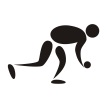 JgGêneroHoraParatleta [A]XParatleta [B]CatClas7MISTO10:00JOÃO BATISTA PIRES DA SILVAAPAE RIO DO SULRIO DO SUL/SDR7X2PAULA ROBERTA DO CARMO PEREIRAEBM ADELAIDE STARKEBLUMENAU/SDRABC28MISTO10:00GABRIEL RODRIGUES DE ANDRADECEM ARIRIBÁBALNEÁRIO CAMBORIÚ/SDRWX0JEFFERSON CABRALEBM ADELAIDE STARKEBLUMENAU/SDRABC29MISTO10:00VITOR WESLLEY FERREIRA SOUZAFCEESPECIALSÃO JOSÉ/SDR8X5HIPOLLITE LEON DENIZARD DA SILVAFCEESPECIALSÃO JOSÉ/SDRABC110MISTO10:00DANIEL VERAS SILVESTRE FCEESPECIALSÃO JOSÉ/SDR5X2ELIZA GREICE ALVESEEB DEP. NILTON KUCKERITAJAÍ/SDRA/BBC311MISTO11:00JOANA CRISTINA CARDOSO BELIZÁRIOCEJA ITAJAÍITAJAÍ/SDR5X3SILVINO ALAN VARGASEEB DAVID PEDRO ESPINDOLABARRA VELHA/SDRBBC112MISTO13:30JEFFERSON CABRAEBM ADELAIDE STARKEBLUMENAU/SDR1X4JOÃO BATISTA PIRES DA SILVAAPAE RIO DO SULRIO DO SUL/SDRABC213MISTO13:30PAULA ROBERTA DO CARMO PEREIRAEBM ADELAIDE STARKEBLUMENAU/SDR2X4LUCAS HENRIQUE DE GODOI COSTACAESP JARAGUÁ DO SULJARAGUÁ DO SUL/SDRABC215MISTO13:30FRANCIELI ABECKCE MONTEIRO LOBATOMARAVILHA/SDR1X9CARLOS JOSÉ LUIZ ROCHA PEREIRAEBM CARLOS DE PAULA SEARAITAJAÍ/SDRA/BBC416MISTO14:30GABRIEL RODRIGUES DE ANDRADECEM ARIRIBÁBALNEÁRIO CAMBORIÚ/SDR17X0LUCAS HENRIQUE DE GODOI COSTA/CAESP JARAGUÁ DO SUL/JARAGUÁ DO SUL/SDRABC217MISTO14:30JEFFERSON CABRALEBM ADELAIDE STARKEBLUMENAU/SDR5X3PAULA ROBERTA DO CARMO PEREIRA/EBM ADELAIDE STARKE/BLUMENAU/SDRABC218MISTO14:30VITOR WESLLEY FERREIRA SOUZAFCE ESPECIALSÃO JOSÉ/SDR1X4JULIA PEREIRA MARCELINO FCE ESPECIALSÃO JOSÉ/SDRABC119MISTO14:30DANIEL PEREIRAEEB PROF ª ANTONIA ALPAIDESJOINVILLE/SDR2X9DANIEL VERAS SILVESTRE FCE ESPECIALSÃO JOSÉ/SDRA/BBC3ModalidadeModalidadeTÊNIS DE MESATÊNIS DE MESATÊNIS DE MESATÊNIS DE MESATÊNIS DE MESATÊNIS DE MESA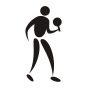 JgGêneroHoraParatleta [A]XParatleta [B]CHClas38M09:30FELIPE SANTOSCAESP JARAGUÁ DO SULJARAGUÁ DO SUL/SDR3X1MATEUS JOAQUIMAPAECRICIÚMA/21ªSDRCDI/B43M10:00DAMRLEY GUILHERME BUENOFELEJ JOINVILLE/SDR3X0CELIO LEANDRO BASTIANEEB MATER DOLORUMCAPINZAL/7SDRUDAA/B44M10:00PAULO HENRIQUE GONÇALVESEEB NEREU RAMOSITAPOÁ/SDRWX0JOÃO HENRIQUE DIASEBM JUDITH DUARTE DE OLIVEIRAITAJAÍ/SDRUDF/A45M10:30DARLAN MATHIAS SCHELL ANDRADEFCE ESPECIALSÃO JOSÉ/SDR0X3FELIPE FORMENTINEEB JARBAS PASSARINHOCRICIUMA/21SDRUDF BDF CADModalidadeModalidadeTÊNIS DE MESATÊNIS DE MESATÊNIS DE MESATÊNIS DE MESATÊNIS DE MESATÊNIS DE MESAJgGêneroHoraParatleta [A]XParatleta [B]CHClas46F10:30VITÓRIA MOTTA BORGESEE CAMINHO DA LUZCRICIÚMA/SDR0X3AMANDA TABACKI ALBERTONC EM INTERATIVO FLORESTASÃO JOSÉ/SDRUDI/B47M10:30JOEL MARCOS MACHOSKEEB CLAUDINO CRESTANIPALMA SOLA/SDR3X0LUIS GABRIEL PEYERLAPAERIO DO SULRIO DO SUL/SDRELIMDI/A48M10:30LUCAS KESSLEREEB CATHARINA SEGERPALMA SOLA/SDR3X0ALEX JUNIOR SCHAEFFEREEB CLAUDINO CRESTANIPALMA SOLA/SDRELIMDI/A49M11:00CELIO LEANDRO BASTIANEEB MATER DOLORUMCAPINZAL/7SDR0X3LUCAS FERREIRACEB N.S. CONCEICAOSÃO JOSE/18SDRUDAA/B50M11:00JOÃO HENRIQUE DIASEBM JUDITH DUARTE DE OLIVEIRAITAJAÍ/SDROXWJOALISSON DOS SANTOSEBM NORMA HUBERBLUMENAU/SDRUDF/A51M11:00FELIPE FORMENTINEEB JARBAS PASSARINHOCRICIUMA/21SDR3X1GUSTAVO ALEXANDRE LASKOSKYEEB DOUTOR TUFI DIPPEJOINVILLE/SDRUDF BDF CAD52F11:00JHESSICA ADRIANE RAMBOEEB PROF. GEORGINA  DA LUZBRUSQUE/SDR3X0VITÓRIA MOTTA BORGESEE CAMINHO DA LUZCRICIÚMA/SDRUDI/B53M14:00ROBSON CORRÊA RIBEIROEEB NAYA GONZAGA SAMPAIOCAÇADOR/SDR3X0FELIPE SANTOSCAESP JARAGUÁ DO SULJARAGUÁ DO SUL/SDRELIMDI/B54M14:00MATHEUS DE SOUZA DOS SANTOSEBM ARNALDO BRANDÃOITAJAÍ/SDR0X3JEFFERSON BRATFISCHAPAE INDAIALINDAIAL/SDRELIMDI/B55M14:00LUCAS WOLTER HANSENEM MAURICIO GERMERTIMBÓ/SDR3X0JOEL MARCOS MACHOSKEEB CLAUDINO CRESTANIPALMA SOLA/SDRS/FDI/A56M14:00LUCAS KESSLEREEB CATHARINA SEGERPALMA SOLA/SDR3X0ERNANDES DA SILVA RODRIGUESEEE PAULO FREIREQUILOMBO/SDRS/FDI/A57M14:30LUCAS FERREIRACEB N.S. CONCEICAOSÃO JOSE/18SDR0X3DAMRLEY GUILHERME BUENOFELEJ JOINVILLE/SDRUDAA/B58M14:30JOALISSON DOS SANTOSEBM NORMA HUBERBLUMENAU/SDR3X0PAULO HENRIQUE GONÇALVESEEB NEREU RAMOSITAPOÁ/SDRUDF/A59M14:30GUSTAVO ALEXANDRE LASKOSKYEEB DOUTOR TUFI DIPPEJOINVILLE/SDR3X0DARLAN MATHIAS SCHELL ANDRADEFCE ESPECIALSÃO JOSÉ/SDRUDF BDF CAD60M14:30EVERTOM GUIMARÃES MASSEEB PROF. GEORGINA  DA LUZBRUSQUE/SDR3X0ROBSON CORRÊA RIBEIROEEB NAYA GONZAGA SAMPAIOCAÇADOR/SDRS/FDI/B61M15:00JEFFERSON BRATFISCHAPAE INDAIALINDAIAL/SDR3X1ROMARIO PEDROSO DAS NEVESEMEF MONTEIRO LOBATO ITAPOA/SDRS/FDI/B62M15:00LUCAS WOLTER HANSENEM MAURICIO GERMERTIMBÓ/SDR3X0LUCAS KESSLEREEB CATHARINA SEGERPALMA SOLA/SDRFINALDI/A63M15:00EVERTOM GUIMARÃES MASSEEB PROF. GEORGINA  DA LUZBRUSQUE/SDR3X2JEFFERSON BRATFISCHAPAE INDAIALINDAIAL/SDRFINALDI/B64F15:00AMANDA TABACKI ALBERTONC EM INTERATIVO FLORESTASÃO JOSÉ/SDRWXOANA CLAUDIA DA ROSA MOREIRAEE CAMINHO DA LUZCRICIÚMA/SDRUDI/BDI CATEGORIA A - FEMININODI CATEGORIA A - FEMININODI CATEGORIA A - FEMININODI CATEGORIA A - FEMININODI CATEGORIA A - FEMININOClas.Aluno/AtletaUnidade EscolarMunicípioSDR1ºBETÂNIA MALSHTECHTEM MAURICIO GERMERTIMBÓ352ºBRUNA MALSHTECHTEM MAURICIO GERMERTIMBÓ353ºLIANDRA ANTHEKEVISAPAERIO DO SUL12ªDI CATEGORIA B - FEMININODI CATEGORIA B - FEMININODI CATEGORIA B - FEMININODI CATEGORIA B - FEMININODI CATEGORIA B - FEMININOClas.Aluno/AtletaUnidade EscolarMunicípioSDR1º AMANDA TABACKI ALBERTONCEM INTERATIVO FLORESTASÃO JOSÉ18ª2º JHESSICA ADRIANE RAMBOEEB PROF. GEORGINA DA LUZBRUSQUE16ª3º VITORIA MOTTA BORGESEE CAMIINHO DA LUZCRICIÚMA12ª DF CATEGORIA A - FEMININODF CATEGORIA A - FEMININODF CATEGORIA A - FEMININODF CATEGORIA A - FEMININODF CATEGORIA A - FEMININOClas.Aluno/AtletaUnidade EscolarMunicípioSDR1ºHELEN VALESCA N. PEGLOWEEF PROF LAPAGESSECRICIÚMA212ºMARCIA DA SILVACEM SANTA ANASÃO JOSÉ18DF CATEGORIA B - FEMININODF CATEGORIA B - FEMININODF CATEGORIA B - FEMININODF CATEGORIA B - FEMININODF CATEGORIA B - FEMININOClas.Aluno/AtletaUnidade EscolarMunicípioSDR1ºDANIELLE RAUENEEB PROF. ROBERT GRANTSÃO BENTO DO SUL24DA CATEGORIA A - FEMININODA CATEGORIA A - FEMININODA CATEGORIA A - FEMININODA CATEGORIA A - FEMININODA CATEGORIA A - FEMININOClas.Aluno/AtletaUnidade EscolarMunicípioSDR1ºTHAIS DE FREITAS RODRIGUESEM JOÃO MARTINS VERASJOINVILLE25DA CATEGORIA A - MASCULINODA CATEGORIA A - MASCULINODA CATEGORIA A - MASCULINODA CATEGORIA A - MASCULINODA CATEGORIA A - MASCULINOClas.Aluno/AtletaUnidade EscolarMunicípioSDR1º LUCAS FERREIRACEB NOSSA SRA DA CONCEIÇÃOSÃO JOSÉ18ªDA CATEGORIA B - MASCULINODA CATEGORIA B - MASCULINODA CATEGORIA B - MASCULINODA CATEGORIA B - MASCULINODA CATEGORIA B - MASCULINOClas.Aluno/AtletaUnidade EscolarMunicípioSDR1º DAMRLEY GUILHERME BUENOEEB JOÃO MARTINS VERASJOINVILLE23ª2º CÉLIO LEANDRO BASTIANEEB MATER DOLORUNCAPINZAL7ªDF CATEGORIA A - MASCULINODF CATEGORIA A - MASCULINODF CATEGORIA A - MASCULINODF CATEGORIA A - MASCULINODF CATEGORIA A - MASCULINOClas.Aluno/AtletaUnidade EscolarMunicípioSDR1º JOALISSON DOS SANTOSEBM NORMA HUBERBLUMENAU15ª2º PAULO HENRIQUE GONÇALVESEEB NEREU RAMOSITAPOÁ23ªDF CATEGORIA B – ANDANTE - MASCULINODF CATEGORIA B – ANDANTE - MASCULINODF CATEGORIA B – ANDANTE - MASCULINODF CATEGORIA B – ANDANTE - MASCULINODF CATEGORIA B – ANDANTE - MASCULINOClas.Aluno/AtletaUnidade EscolarMunicípioSDR1º FELIPE FIGUEIREDO FORMENTINEEB JARPAS PASSARINHOCRICIÚMA21ª2º GUSTAVO ALEXANDRE LASKOSKYEEB DR TUFI DIPPEJOINVILLE23ªDF CATEGORIA B – CADEIRANTE - MASCULINODF CATEGORIA B – CADEIRANTE - MASCULINODF CATEGORIA B – CADEIRANTE - MASCULINODF CATEGORIA B – CADEIRANTE - MASCULINODF CATEGORIA B – CADEIRANTE - MASCULINOClas.Aluno/AtletaUnidade EscolarMunicípioSDR1º DARLAN MATHIAS SCHELL ANDRADEFUND. CAT. EDUCAÇAO ESPECIALSÃO JOSÉ18ªDI CATEGORIA A – MASCULINODI CATEGORIA A – MASCULINODI CATEGORIA A – MASCULINODI CATEGORIA A – MASCULINODI CATEGORIA A – MASCULINOClas.Aluno/AtletaUnidade EscolarMunicípioSDR1º LUCAS WOLTE HANSENEM MAURICIO GERMERTIMBÓ34ª 2º LUCAS KESSLEREEB CATHARINA SEGERPALMA SOLA30ª3º JOEL MARCOS MACHOSKEEB CLAUDINO CRESTANIPALMA SOLA30ª ERNANDES DA SILVA RODRIGUESEE PAULO FREITEQUILOMBO32ªDI CATEGORIA A – MASCULINODI CATEGORIA A – MASCULINODI CATEGORIA A – MASCULINODI CATEGORIA A – MASCULINODI CATEGORIA A – MASCULINOClas.Aluno/AtletaUnidade EscolarMunicípioSDR1º EVERTON GUIMARAES MASSEEB PROF. GEORGINA DA LUZBRUSQUE16ª 2º JEFFERSON BRATFIISCHAPAEINDAIAL34ª 3º ROMARIO PEDROSO DAS NEVESEMEF MONTEIRO LOBATOITAPOÁ23ª ROBSON CORREA RIBEIROEEB NAYA GONZAGA SAMPAIOCAÇADOR10ª ModalidadeATLETISMO LocalPISTA MUNICIPAL -  Rua: Abraão João Francisco s/n (Av. Contorno Sul - aos fundos da Câmara de Vereadores) PISTA MUNICIPAL -  Rua: Abraão João Francisco s/n (Av. Contorno Sul - aos fundos da Câmara de Vereadores) PISTA MUNICIPAL -  Rua: Abraão João Francisco s/n (Av. Contorno Sul - aos fundos da Câmara de Vereadores) PISTA MUNICIPAL -  Rua: Abraão João Francisco s/n (Av. Contorno Sul - aos fundos da Câmara de Vereadores) 07:45 – ABERTURA DA CAMARA DE CHAMADA07:45 – ABERTURA DA CAMARA DE CHAMADA07:45 – ABERTURA DA CAMARA DE CHAMADA07:45 – ABERTURA DA CAMARA DE CHAMADAHORAPROVACLASSECATEGORIASEGMENTO08h30min300 MDI /20AMASCULINO400 MDI/20BMASCULINO300 MDI/20AFEMININO400 MDI/20BFEMININO300 MDA/T21AMASCULINO300 MDA/T21AFEMININO300 MDV- T11, T12,T13AMASCULINO400 MDV- T11,T12,T13BMASCULINO300 MDV- T11, T12,T13AFEMININO400 MDV- T11,T12,T13BFEMININO300 MDF-T32 A T54AMASCULINO400MDF-T32 A T54BMASCULINO300 MDF-T32 A T54AFEMININO400 MDF-T32 A T54BFEMININOPELOTADI /20AMASCULINOPELOTADI /20BMASCULINOPELOTADI/ 20AFEMININOPELOTADI/20BFEMININOPELOTADA/F21AMASCULINOPELOTADA/F21AFEMININOPELOTADV/ F11, F12, F13AMASCULINOPELOTADV/ F11, F12, F13BMASCULINOPELOTADV/ F11, F12, F13AFEMININOPELOTADV/ F11, F12, F13BFEMININOPELOTADF/F32 A F58AMASCULINOPELOTADF/F32 A F58BMASCULINOPELOTADF/F32 A F58AFEMININOPELOTADF/F32 A F58BFEMININOModalidadeModalidadeBOCHA PARALÍMPICA BOCHA PARALÍMPICA BOCHA PARALÍMPICA BOCHA PARALÍMPICA BOCHA PARALÍMPICA BOCHA PARALÍMPICA JgGêneroHoraParatleta [A]XParatleta [B]CatClas20MISTO09:00JOÃO BATISTA PIRES DA SILVAAPAE RIO DO SULRIO DO SUL/SDRXGABRIEL RODRIGUES DE ANDRADECEM ARIRIBÁBALNEÁRIO CAMBORIÚ/SDRABC221MISTO09:00LUCAS HENRIQUE DE GODOI COSTACAESP JARAGUÁ DO SULJARAGUÁ DO SUL/SDRXJEFFERSON CABRAEBM ADELAIDE STARKEBLUMENAU/SDRABC222MISTO09:00ELIZA GREICE ALVESEEB DEP. NILTON KUCKERITAJAÍ/SDRXDANIEL PEREIRAEEB PROF ª ANTONIA ALPAIDESJOINVILLE/SDRA/BBC323MISTO09:00SILVINO ALAN VARGAEEB DAVID PEDRO ESPINDOLABARRA VELHA/SDRXJOANA CRISTINA CARDOSO BELIZÁRIOCEJA ITAJAÍITAJAÍ/SDRBBC1S/N